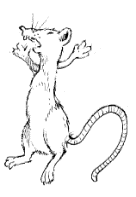 Titre de l’albumLes souris à l’enversNom de l’auteurRoald DahlNiveau de classe choisiCycle 2Obstacles, nœuds de compréhension et enjeux du texteObstacles, nœuds de compréhension et enjeux du texteTemps 1 : Avant de commencer la lecture de l’albumTemps 1 : Avant de commencer la lecture de l’albumLexiqueA travailler en amont ou à clarifier en contexte au cours de la lectureEn amont :- Paisible : Caractère de celui qui n’est pas agressif.En contexte (au cours de la lecture) :Tracasser, se multiplier, se sentir étourdi (en lien avec évanouissement), hystérique, docilementRéférences culturelles à travailler avant d’aborder la lecture de l’album- Univers de référence des souris : prolifération, nuisibles, de quoi elles se nourrissent ? comment s’en débarrasser ?Temps 2 : Pendant La lecture de l’albumTemps 2 : Pendant La lecture de l’albumTraiter les implicitesComprendre les intentions de M. Labon.Tempérament de Monsieur Labon (calme et paisible).Stratégie de M. Labon pour se débarrasser des souris.Se représenter la scène (lorsque les pièges sont collés au plafond, puis lorsque Monsieur Labon colle tout le mobilier).Liens logiques en lien avec la réalisation du plan de M. Labon et la réaction des souris.Identification des états mentaux des personnagesCe que disent /ce que pensent réellement les personnages : - Souris : Moqueuses et stupides.- M. Labon : Rusé et indulgent.LieuxPour aider les élèves à se représenter les évolutions de la cuisine au fil de l’histoire et du stragème de monsieur Labon, on peut utiliser une maquette comme celle présentée dans la powerpoint. La maquette pourra également servir de support aux rappels de récits des élèves.Etude des relations causales ou de la structure narrative de l’album- Différentes phases du plan de M. Labon.- Réaction des souris au fur et à mesure des découvertes. De ce point de vue réactualiser sa représentation mentale tout au long de l’histoire, sans être prisonnier du point de vue des souris.Mobiliser son expérience de lecteur, ses émotions, son jugement.Comprendre la visée comique du texte.Comprendre la chute de l’histoire.Il importe de conduire des rappels de récit à la fin de chaque séance pour s’entendre sur une élaboration collective du sens de l’épisode. De même, les rappels de récit peuvent être conduits en début de séance pour réactiver ce qui avait été élaboré par le groupe classe la séance précédente. Dans tous les cas, ce sont des reformulations collectives où les élèves interviennent en cascade.Il importe de conduire des rappels de récit à la fin de chaque séance pour s’entendre sur une élaboration collective du sens de l’épisode. De même, les rappels de récit peuvent être conduits en début de séance pour réactiver ce qui avait été élaboré par le groupe classe la séance précédente. Dans tous les cas, ce sont des reformulations collectives où les élèves interviennent en cascade.A partir des nœuds de compréhension :  questions inférentielles permettant un débat interprétatif.A partir des nœuds de compréhension :  questions inférentielles permettant un débat interprétatif.Segmentation du texte et questions inférentielles1°) Du début à ligne 9 : « Cela va vraiment un peu trop loin. » se dit-il. Que va faire M. Labon ?2°) Jusqu’à la ligne 17 : Puis il dispose soigneusement quelques morceaux de fromage sur les pièges ouverts. Validation des hypothèses formulées précédemment.3°) Jusqu’à la ligne 34 :  Il y ajoute même un petit tapis. Comment ont réagi les souris quand elles ont vu les pièges au plafond ? Quelle est l’intention de M. Labon ?4°) Jusqu’à la ligne 37 : …elles arrêtent de rire brusquement. Comment réagissent les souris ? (Pourquoi arrêtent-elles de rire ?)5°) Jusqu’à la ligne 52 : …et alors nous serons dans le bon sens. Que penses-tu des souris ?6°) Jusqu’aux lignes 53/55 : elles s’évanouissent l’une après l’autre. Validation de la question précédente7°) Jusqu’à la ligne 57 : …et les met dans un panier. Que va faire M. Labon ? Que penses-tu de lui ?8°) Fin du texte Explique la dernière phrase avec tes propres mots. Quelle émotion l’auteur cherche-t-il à produire chez le lecteur ?